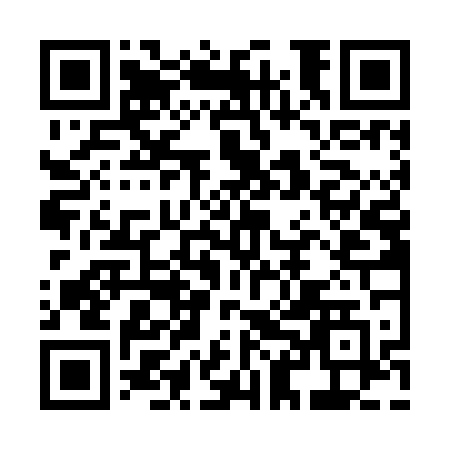 Prayer times for Broadmoor Terrace, Louisiana, USAMon 1 Jul 2024 - Wed 31 Jul 2024High Latitude Method: Angle Based RulePrayer Calculation Method: Islamic Society of North AmericaAsar Calculation Method: ShafiPrayer times provided by https://www.salahtimes.comDateDayFajrSunriseDhuhrAsrMaghribIsha1Mon4:506:121:195:008:269:472Tue4:516:121:195:018:269:473Wed4:516:121:195:018:269:474Thu4:526:131:195:018:269:475Fri4:526:131:205:018:269:476Sat4:536:141:205:018:269:467Sun4:546:141:205:028:259:468Mon4:546:151:205:028:259:459Tue4:556:151:205:028:259:4510Wed4:566:161:205:028:259:4511Thu4:566:171:215:028:249:4412Fri4:576:171:215:028:249:4413Sat4:586:181:215:028:249:4314Sun4:596:181:215:038:239:4315Mon4:596:191:215:038:239:4216Tue5:006:191:215:038:229:4117Wed5:016:201:215:038:229:4118Thu5:026:211:215:038:219:4019Fri5:036:211:215:038:219:3920Sat5:046:221:215:038:209:3921Sun5:046:231:215:038:209:3822Mon5:056:231:215:038:199:3723Tue5:066:241:215:038:199:3624Wed5:076:241:215:038:189:3525Thu5:086:251:215:038:179:3526Fri5:096:261:215:038:179:3427Sat5:106:261:215:038:169:3328Sun5:106:271:215:038:159:3229Mon5:116:281:215:038:159:3130Tue5:126:281:215:038:149:3031Wed5:136:291:215:038:139:29